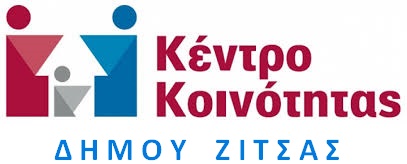 Δηλώνω υπεύθυνα ότι τα στοιχεία που καταθέτω είναι αληθή και συναινώ να καταχωρηθούν στο Πληροφοριακό Σύστημα του Κέντρου Κοινότητας και να  χρησιμοποιηθούν για οποιαδήποτε ενέργεια ή δράση κριθεί απαραίτητο.             Ημερομηνία                                                                                                       Υπογραφή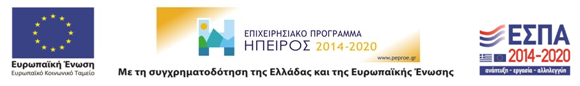 ΕΚΔΗΛΩΣΗ ΕΝΔΙΑΦΕΡΟΝΤΟΣ ΓΙΑ ΔΩΡΕΑΝ ΠΡΟΛΗΠΤΙΚΟ ΕΛΕΓΧΟ (TEST PAP)ΕΚΔΗΛΩΣΗ ΕΝΔΙΑΦΕΡΟΝΤΟΣ ΓΙΑ ΔΩΡΕΑΝ ΠΡΟΛΗΠΤΙΚΟ ΕΛΕΓΧΟ (TEST PAP)Επίθετο:Όνομα:Α.Μ.Κ.Α.:Ημ/νία γέννησης:Τόπος γέννησης:Δ/νση κατοικίας:Τηλ. Επικοινωνίας:Ε-mail :